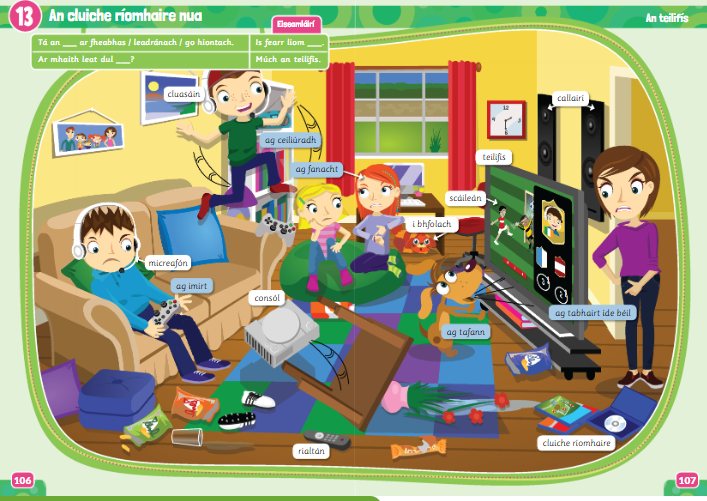 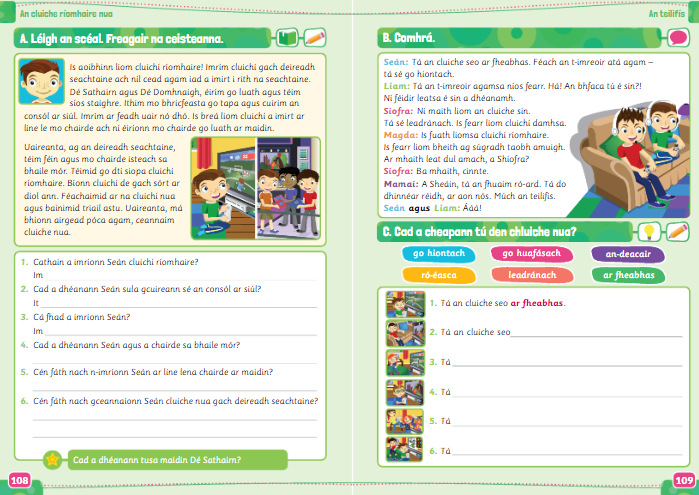 VocabularyIs aoibhinn liom – I love Imrím – I play Deireadh seachtaine – weekendNíl cead agam – I’m not allowed i rith na seachtaine – during the week éirím – I get up téim – I go / téimid – we go Ithim – I eat Go tapa – quicklyCuirim an consól ar siúl – I put the console on Ar feadh uair nó dhó – for an hour or twoar líne – online ní éiríonn mo chaired – my friends don’t get up uaireanta – sometimesbhaile mór – the big town ar díol – for sale bainimid triail astu – we try them má – if ceannaím – I buy Q1. Cathain a imríonn Seán? –When does Sean play?Q2. Cad a dhéanann Seán sula gcuireann sé an concól ar siúl? – What does Sean do before he puts on the console? Q3. Cá fhad…? – How long does he play forQ4. Cad a dhéanann Seán agus a chairde sa bhaile mór? – What does Sean and his friends do in the town? (Start with Téann Seán agus a chairde….. – Seán and his friends go….) Q5. Cén fath nach n-imríonn Seán…..? – Why does Sean not play with his friends in the morning? Q6. Cén fáth nach gceannaíonn…..? – Why does Sean not buy a new game every weekend? (Start with: Ní cheannaíonn Seán……mar (because) ní bhíonn airgead……) ComhráImreoir – player (like a character/game player)      Níos fear – better An bhfaca tú? – did you see?Ní féidir leatsa – you can’t Leadránach – boring Is fearr liom – I prefer Taobh amuigh – outside Tá an fhuaim ró-ard – the sound is too high Múch an teilifís – turn off the television 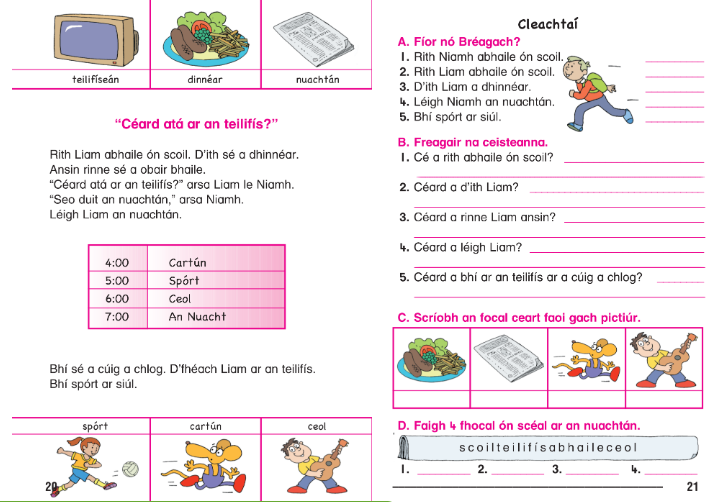 